Οδηγίες για μαθητές μας για το πώς θα συνδεθούν σε μαθήματα καθηγητών :Ψάχνετε στο google για την «Ηλεκτρονική Σχολική Τάξη» ή γράφετε κατευθείαν στον φυλλομετρητή σας (Mozilla, Chrome, κλπ) eclass.sch.grΣτην σελίδα που θα εμφανιστεί αναζητήστε τον σύνδεσμο που βρίσκεται δεξιά στην οθόνη και πατήστε για να εισέλθετε στην Ηλεκτρονική τάξη.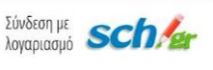 Θα εμφανιστεί το παράθυρο σύνδεσης και εκεί θα δώσετε το όνομα χρήστη και τον κωδικό που φτιάξατε στο Πανελλήνιο Σχολικό Δίκτυο και θα πατήσετε σύνδεση.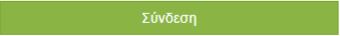 Θα εμφανιστεί η αρχική οθόνη της Ηλεκτρονικής τάξης και στα δεξιά υπάρχει  η επιλογή να εγγραφείτε σε μαθήματα οπότε και πατάτε.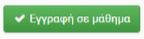 Στην επόμενη εμφανίζονται όλα τα μαθήματα που έχουν δημιουργηθεί από τους καθηγητές του σχολείου μας και εκεί θα επιλέξετε τα μαθήματά σας βάζοντας ένα αριστερά από το κάθε μάθημα.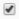 Αν το μάθημα στο δεξιά της οθόνης έχει το κλειδωμένο λουκέτο και το μάθημα αυτό σας ενδιαφέρει τότε πατάτε πάνω στο όνομα του μαθήματος και μεταφέρεστε σε μία νέα οθόνη ώστε να στείλετε αίτηση στον καθηγητή του μαθήματος να σας εγγράψει σε αυτό και πατάτε Υποβολή Αίτησης (που βρίσκεται από κάτω)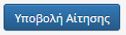 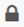 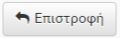  και αμέσως μετά Επιστροφή (που βρίσκεται δεξιά πάνω). Τότε θα γυρίσετε στην αρχική οθόνη και βλέπετε μία λίστα των μαθημάτων που έχετε και μπορείτε πατώντας επάνω τους να παρακολουθήσετε το υλικό που ανεβάζουν οι καθηγητές.Καλή δύναμη σε όλους με λίγη υπομονή γιατί το Πανελλήνιο Σχολικό Δίκτυο είναι αρκετά φορτωμένο  μέ όλους τους καθηγητές, μαθητές και γονείς να μπαίνουν στο σύστημα. Όταν θα συνδεθείτε στην ηλεκτρονική τάξη στο αριστερό μέρος της οθόνης υπάρχουν Εγχειρίδια για περισσότερες οδηγίες.  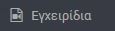 Ελπίζω να σας βοήθησα λίγοΣιδεράκη Μαριάνθη